スケジュール表　（　パス名　　子宮鏡下手術　）（　　　　　　　　　　　　）様＊スケジュールは変更される場合があります。　　　　　　　　　　　　　　　　　　　　　　　　　　　　　　　　２０２２年　４月　２７日作成（改訂）　徳島赤十字病院上記説明を受け同意します。　　　　　　年　　月　　日　　患者様（側）署名　　　　　　　　　　　　説明看護師　　　　　　　　　　入院当日（　　　　／　　　　）手術当日（　　　　／　　　　）手術当日（　　　　／　　　　）（　　　　／　　　　）手術前日手術前手術後術後１日目治療夜8時頃、下剤を飲んで頂きます点滴があります（終了しだい抜きます）退院の予定です抗生物質の内服薬をお渡しします検査安静度病院内病棟内ベッド上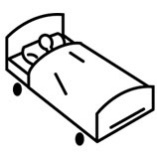 手足を動かしたり、横を向いてかまいません腰を曲げてもかまいません。尿の管を抜き、トイレ歩行が可能となります（早ければ手術当日抜きます）観察検温・血圧測定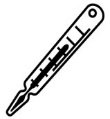 検温・血圧測定検温・血圧測定検温・血圧測定清潔シャワー洗面の介助をしますシャワー排泄自由自由尿の管が入っています尿の管を抜きます食事夕食は病院の食事がでます麻酔医の指示があるまでは自由です麻酔医の指示にしたがってください術後、医師の許可があれば水分のみ摂取可能ですお茶かお白湯程度にしてください夕食より食事がでます普通食病院で出される食事に合わせて、間食などは試してください処置入院後、内診があります必要時、子宮の入り口を広げる処置を行います（処置後、痛みが強くなれば痛み止めが処方されますのでお申し出下さい）朝、浣腸をします静脈血栓症予防のために、術後両下肢にマッサージの機械を装着します病棟の内診室で退院診察があります（手術の際に膣に挿入したガーゼがあれば、診察時に抜去します）備考麻酔科医から麻酔の説明が病室であります診断書などの書類をお預けの場合は、書類お預かり票の控えをお手元に大切に保管してください手術中、ご家族は病室でお待ちくださいご家族の付き添いは、看護上必要はありません退院に向けての医師からのお話、次回外来受診の予約票をお渡しします